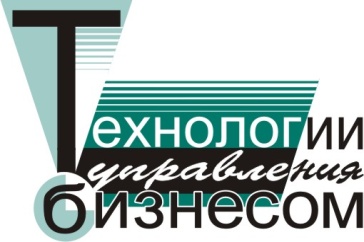 АВТОТРАНСПОРТ НА ПРЕДПРИЯТИИ В 2019 ГОДУ:НОРМАТИВНОЕ РЕГУЛИРОВАНИЕ, ОСОБЕННОСТИ БУХГАЛТЕРСКОГО УЧЕТА И НАЛОГООБЛОЖЕНИЯконсультационный семинар в Самаре 06 февраля 2019 года               Семинар ведет Оксана Алексеевна КУРБАНГАЛЕЕВА (г. Москва) – кандидат экономических наук, генеральный директор ООО "Консалтинг Успешного Бизнеса", автор многочисленных статей по бухгалтерскому учету и налогообложению (опубликованы в журналах "Главбух", "Бухгалтерский учет", "Российский налоговый курьер", "Зарплата", "Советник бухгалтера", "Финансовый учет и аудит", "Практический бухгалтерский учет" и др). Автор 28 книг по бухгалтерскому учету и налогообложению.ПРОГРАММА СЕМИНАРАИзменения в нормативном регулировании деятельности организаций, эксплуатирующих транспортные средстваНовые требования к организациям, осуществляющим перевозки, в том числе и для собственных нужд: изменения в Законе о безопасности дорожного движения с 21 декабря 2018 года (Федеральный закон от 20.12.2017 № 398-ФЗ).Лицензирование перевозок людей автобусами и автотранспортом, в котором оборудовано больше 8 мест: изменения с 1.03.2019 года (Федеральный закон от 30.10.2018 № 386-ФЗ).Уведомление о начале деятельности, связанной с перевозками.Приобретение автотранспортных средствДоговор купли-продажи, вклад в уставный капитал, договор дарения и договор мены.Порядок документального оформления.Изменения в порядке регистрации автомобилей в ГИБДД с 4 августа 2019 года (Федеральный закон от 03.08.2018 № 283-ФЗ).Постановка на учет в налоговых органах.Формирование первоначальной стоимости в бухгалтерском и налоговом учете.Вычет «входного» НДС. Амортизация автомобиля для целей налогового и бухгалтерского учетаАмортизационная премия или ИНВЕСТИЦИОННЫЙ вычет: что лучше?Определение срока полезного использования. Способы начисления амортизации в бухгалтерском и налоговом учете.Переоценка автотранспортных средств.Новый ФСБУ «Основные средства»: что изменится в учете автотранспорта. Договор лизинга на автотранспортОсобенности бухгалтерского и налогового учета операций по договору лизинга.Лизинговый автомобиль – на балансе лизингодателя.Лизинговый автомобиль – на балансе лизингополучателя.Новый ФСБУ «Аренда»: как учитывать лизинговый автотранспорт по новым правилам?Расходы на содержание автотранспортных средств: бухгалтерский учет, налог на прибыль, УСНОбязательное и добровольное страхование автотранспорта.Техосмотры.Расходы на ремонт и техническое обслуживание. Создание резерва на ремонт автотранспорта.Модернизация и дооборудование транспортных средств. Амортизация после модернизации. Учет автомобильных шин. Учет сигнализации. Запчасти - особенности списания.Учет ГСМ. Определение норм расхода топлива и учет списания топлива. Новый порядок определения базовой нормы расхода топлива для легковых автомобилей. Путевые листы.Размещение рекламы на автомобиле.ТахографыТребования к тахографам, устанавливаемым на транспортные средства: изменения Законе о безопасности дорожного движения с 21 декабря 2018 года.Категории и виды транспортных средств, оснащаемых тахографами.Учет расходов на установку тахографа в бухгалтерском учете, при расчете налога на прибыль, при УСН.Назначение тахографов: сведения о скорости и маршруте движения, о режиме рабочего времени водителя, о времени управления автомобилем.Ответственность за использование транспортных средств без тахографа.Плата в счет возмещения вреда, причиняемого автомобильным дорогам («Платон»): изменения с 1 января 2019 годаВ каких случаях необходимо вносить плату в счет возмещения вреда, причиняемого автомобильным дорогам общего пользования федерального значения?Размер платы и правила ее внесения.Отражение платы в бухгалтерском и налоговом учете (налог на прибыль, УСН). Можно ли учесть плату в расходах при УСН?Бортовое оборудование, полученное в безвозмездное пользование. Облагается ли налогом на прибыль его использование?Специальная техникаГосударственная регистрация спец. техники.Обязательный технический осмотр.Нормы расхода топлива.Документы, подтверждающие работу специальных и специализированных автомобилейНалог на имущество: изменения с 1 января 2019 годаТранспортный налог: новое в 2019 годуАвтомобиль попал в ДТП: отражение в бухгалтерском и налоговом учетеУгон автомобиляВыбытие автотранспортных средств.Продажа, безвозмездная передача, по договору мены, в виде вклада в уставной капитал другого предприятия.Оценка автомобиля при списании.Нужно ли восстанавливать НДС при списании недоамортизированного автомобиля?Оприходование узлов, запчастей и материалов при ликвидации автомобиля.Использование автотранспортных средств работниковПорядок документального оформления.Компенсация за использование личных автомобилей для служебных целей: размер, порядок расчета и особенности налогообложения.Аренда автотранспортаАренда автомобиля с экипажем.Аренда автомобиля без экипажа.Особенности документального оформления.НДФЛ и налог на прибыль с арендной платы.Время проведения: с 10.00 до 17.00Стоимость участия: 8 800 руб (НДС не облагается). При участии в семинаре 2-х специалистов предоставляется 10%-ная скидка (при условии оплаты до семинара).В стоимость включены раздаточный материал по теме семинара, обед, выдается именной сертификат об участии.